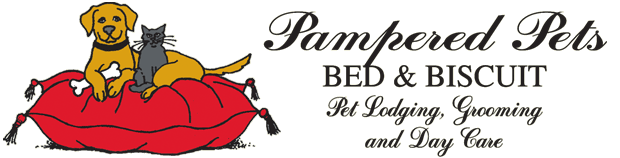 New Client Temperament Test FormOwner’s Name(s) ______________________		Pets Name ____________________Male/Female/Neutered/Spayed  (circle one)	       	Breed ______________________________Age ______________		How long have you owned him/her? ________________________If adopted, do you have any past history knowledge? ________________________________________________________________________________________________________________Are there any other pets in the home? ______________________________________________Any health conditions we need to be aware of? _______________________________________Has your dog ever played with other dogs? If so, how many & of what size? ______________________________________________________________________________________________Please describe the general temperament of the dogs your dog has played with.	__________________________________________________________________________________________What is your dog’s energy level? ___________________________________________________In what kind of environment is your dog most comfortable? (examples: quiet, noisy, alone, with dogs, with people, indoors, outdoors, etc)	__________________________________________To the best of your knowledge, what does your dog do when you are not home?______________________________________________________________________________What motivates your dog most?	________________________________________________How does your dog react to sharing food, toys, and water?	______________________________Is he/she frightened or nervous of anything? (storms, loud noises, types of people, types of dogs, etc)	__________________________________________________________________How does your dog react to a stranger or dog passing outside your home or yard?______________________________________________________________________________How does your dog react to another dog approaching him/her? 	On leash? __________________________________________________________	Off leash? __________________________________________________________What kinds of games does your dog like to play with other dogs? _________________________	With people?	____________________________________________________________What commands does your dog know?	________________________________________________________________________________________________________________________What does your dog do to show he/she is happy?	____________________________________Has your dog ever climbed/jumped a fence?     ________________________________________	If so, what were the circumstances?      ________________________________________Has your dog ever jumped on, growled at, or bitten anyone?  ____________________________	If so, what were the circumstances?   _________________________________________________________________________________________________________________Does your dog have any problems in the following areas? (Circle any applicable)	Mouthiness, house training, anxiety, barking, digging, ignoring commands	If so, please elaborate: _____________________________________________________	________________________________________________________________________What is the main reason you have chosen daycare for your dog?	____________________________________________________________________________________________________________________________________________________________________________________